       Srdečne Vás pozývame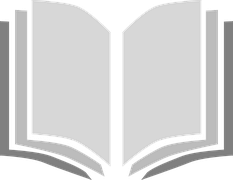   dňa23.11. 2016 na III. ročník festivalu vzdelávaniaKuchárska kniha pre život,	alebo	Cesty pozitívnej edukácie    Miesto konania:Stredná odborná škola obchodu a služieb v Novom Meste nad VáhomPiešťanská 2265/80Cieľom podujatia je prezentovať možnosti teoreticko-praktického smerovania pozitívnej edukácie vo vzájomnej kooperácii škôl a poradenských inštitúcií.Tematické okruhy: Pozitívna edukácia – edukácia formujúca  zdravú osobnosť žiaka		         Škola plná emócií 		         Spolu... ,,žiaci“ a ich  vízia súčasnej školy  Cieľová skupina: Učitelia ZŠ a SŠ, koordinátori prevencie, školskí psychológovia, rodičia a       žiaci  Termín potvrdenia účasti: do 20.11.2016, 14,00 hod. Kontaktné adresy: festivalvzelavania2016@gmail.com, PaedDr. Jana Hanuliaková, PhD., PaedDr. Dáša Porubčanová, PhD. 0915 728 144Tešíme sa na Vašu ÚčasťKonferencia je aktívnym výstupom riešiteľov projektu KEGA 036UKF-4/2014 ,,Ovplyvňovanie agresívneho správania žiakov formovaním klímy školy a klímy triedy“. Podujatie sa koná v rámci týždňa vedy a techniky.